UNIVERSIDAD NACIONAL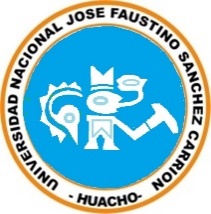 José Faustino Sánchez CarriónFACULTAD DE  EDUCACION ESCUELA PROFESIONAL DE EDUCACION PRIMARIAII.-FUNDAMENTACION-DESCRIPCION.-     La asignatura de Talleres de Arte, está diseñada para proveer a los futuros profesionales de la Educación, la teoría y técnica de la Pedagogía por el Teatro y expresarse a través de las Artes Plásticas.II.-SUMILLA     Técnicas de Teatro,  Expresión corporal, postura Expresión Oral, vocalización, El mimo, Los títeres, La Oratoria, Artes Visuales, dibujo, pintura, escultura. III.-OBJETIVOS     3.1.- GENERALES:      Conocer  las técnicas elementales sobre el Arte Dramático. Experimentar la aplicación del teatro en los diversos niveles   3.2-ESPECIFICOS:           3.2.1.-Realizar montajes de una obra teatral  de treinta minutos fuera del aula.           3.2.2.-Participación teatral (monólogo)           3.2.3.-Teatro de títeres.           3.2.4.-OratoriaCONTENIDOS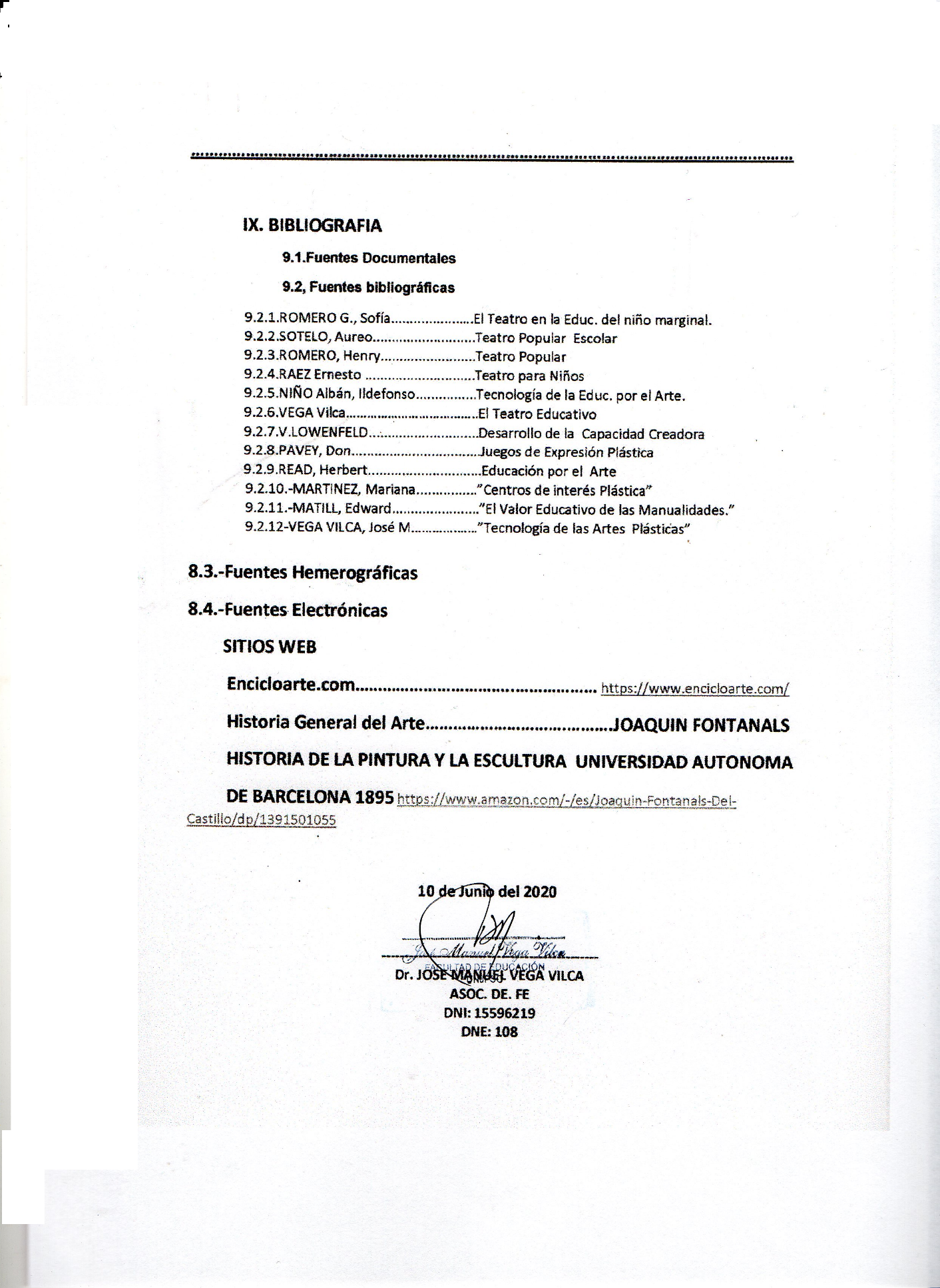 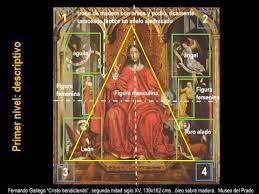 DEPARTAMENTO ACADCIENCIAS DE LA EDUCACION Y TECNOLOGIAESCUELA PROFESIONALESCUELA DE PRIMARIAESPECIALIDADEDUCACION PRIMARIASEMESTRE ACADEMICO2020 – IASIGNATURATALLER DE ARTEPRE-REQUISITONINGUNOCODIGO DEL CURSOAREA CURRICULARARTECREDITOS03HORAS  SEMANALES04=          Teoría= 02              Práctica 02CICLOIV-EPASECCIONAAPELLIDOS Y NOMBRES DEL DOC.DR. VEGA VILCA  JOSE MANUELCORREO INSTITUCIONALjvegav@unjfsc.edu.peN° DE CELULAR987301897    E    X    P    R    E    S    I    O    N    C    O    R    P    O    R    A    L               CAPACIDAD     DE   LA   1ª  UNIDAD   DIDACTICA :               EXPRESARSE    CON  EL CUERPO (MONOLOGO)               CAPACIDAD     DE   LA   1ª  UNIDAD   DIDACTICA :               EXPRESARSE    CON  EL CUERPO (MONOLOGO)               CAPACIDAD     DE   LA   1ª  UNIDAD   DIDACTICA :               EXPRESARSE    CON  EL CUERPO (MONOLOGO)               CAPACIDAD     DE   LA   1ª  UNIDAD   DIDACTICA :               EXPRESARSE    CON  EL CUERPO (MONOLOGO)               CAPACIDAD     DE   LA   1ª  UNIDAD   DIDACTICA :               EXPRESARSE    CON  EL CUERPO (MONOLOGO)               CAPACIDAD     DE   LA   1ª  UNIDAD   DIDACTICA :               EXPRESARSE    CON  EL CUERPO (MONOLOGO)    E    X    P    R    E    S    I    O    N    C    O    R    P    O    R    A    LSEMANAC O N T E N I D O SC O N T E N I D O SC O N T E N I D O SESTRATEGIAS DELA ENSEÑANZAVIRTUALINDICADORES LOGROS DE LA CAPACIDAD    E    X    P    R    E    S    I    O    N    C    O    R    P    O    R    A    LSEMANACONCEPTUALPROCEDIMENTALACTITUDINALESTRATEGIAS DELA ENSEÑANZAVIRTUALINDICADORES LOGROS DE LA CAPACIDAD    E    X    P    R    E    S    I    O    N    C    O    R    P    O    R    A    L        1        2         3        4COMPARARJUEGOS DE LIBRE EXPRESIONREPRESENTARREPRESENTARDESINHIBIDAGoogle MeetCONVERTIRSEEN UN OBJETO    E    X    P    R    E    S    I    O    N    C    O    R    P    O    R    A    L        1        2         3        4DESVIACIONESCOMUNESADOPTAR POSTURAS CORRECTASVENCER MIEDOSGoogle MeetCAMINAR CON EL CUERPO ERGUIDO    E    X    P    R    E    S    I    O    N    C    O    R    P    O    R    A    L        1        2         3        4JUEGOS  DE EXPRESION ORALRESPIRARASPIRARESPIRARCONSCIENTESALUDABLEGoogle MeetIMITAR SONIDOS    E    X    P    R    E    S    I    O    N    C    O    R    P    O    R    A    L        1        2         3        4LA PRONUNCIACIONABRIR LA BOCA PARA HABLARSUPERAR ESTEREOTIPOSGoogle MeetExpresarse a través de un MONOLOGO    E    X    P    R    E    S    I    O    N    C    O    R    P    O    R    A    L        1        2         3        4EVALUACION   DE   LA  UNIDAD  DIDACTICAEVALUACION   DE   LA  UNIDAD  DIDACTICAEVALUACION   DE   LA  UNIDAD  DIDACTICAEVALUACION   DE   LA  UNIDAD  DIDACTICAEVALUACION   DE   LA  UNIDAD  DIDACTICAEVALUACION   DE   LA  UNIDAD  DIDACTICA    E    X    P    R    E    S    I    O    N    C    O    R    P    O    R    A    L        1        2         3        4EVIDENCIA DE CONOCIMIENTOS            EVIDENCIA DE PRODUCTO     EVIDENCIA DE DESEMPEÑOEVIDENCIA DE CONOCIMIENTOS            EVIDENCIA DE PRODUCTO     EVIDENCIA DE DESEMPEÑOEVIDENCIA DE CONOCIMIENTOS            EVIDENCIA DE PRODUCTO     EVIDENCIA DE DESEMPEÑOEVIDENCIA DE CONOCIMIENTOS            EVIDENCIA DE PRODUCTO     EVIDENCIA DE DESEMPEÑOEVIDENCIA DE CONOCIMIENTOS            EVIDENCIA DE PRODUCTO     EVIDENCIA DE DESEMPEÑOEVIDENCIA DE CONOCIMIENTOS            EVIDENCIA DE PRODUCTO     EVIDENCIA DE DESEMPEÑO    E    X    P    R    E    S    I    O    N    C    O    R    P    O    R    A    L        1        2         3        4ESTUDIO DE CASOS    CUESTIONARIOS        TRABAJOS  SOLO O GRUPO            COMPORTAMIENTOESTUDIO DE CASOS    CUESTIONARIOS        TRABAJOS  SOLO O GRUPO            COMPORTAMIENTOESTUDIO DE CASOS    CUESTIONARIOS        TRABAJOS  SOLO O GRUPO            COMPORTAMIENTOESTUDIO DE CASOS    CUESTIONARIOS        TRABAJOS  SOLO O GRUPO            COMPORTAMIENTOESTUDIO DE CASOS    CUESTIONARIOS        TRABAJOS  SOLO O GRUPO            COMPORTAMIENTOESTUDIO DE CASOS    CUESTIONARIOS        TRABAJOS  SOLO O GRUPO            COMPORTAMIENTO    E    X    P    R    E    S    I    O    N    C    O    R    P    O    R    A    L        1        2         3        4IMITAR               CAPACIDAD     DE   LA    2ª  UNIDAD   DIDACTICA :               IMITAR  Y  REPRESENTAR CON EL MIMO               CAPACIDAD     DE   LA    2ª  UNIDAD   DIDACTICA :               IMITAR  Y  REPRESENTAR CON EL MIMO               CAPACIDAD     DE   LA    2ª  UNIDAD   DIDACTICA :               IMITAR  Y  REPRESENTAR CON EL MIMO               CAPACIDAD     DE   LA    2ª  UNIDAD   DIDACTICA :               IMITAR  Y  REPRESENTAR CON EL MIMO               CAPACIDAD     DE   LA    2ª  UNIDAD   DIDACTICA :               IMITAR  Y  REPRESENTAR CON EL MIMO               CAPACIDAD     DE   LA    2ª  UNIDAD   DIDACTICA :               IMITAR  Y  REPRESENTAR CON EL MIMOIMITARSEMANAC O N T E N I D O SC O N T E N I D O SC O N T E N I D O SESTRATEGIAS DELA ENSEÑANZAVIRTUALINDICADORES LOGROS DE LA CAPACIDADIMITARSEMANACONCEPTUALPROCEDIMENTALACTITUDINALESTRATEGIAS DELA ENSEÑANZAVIRTUALINDICADORES LOGROS DE LA CAPACIDADIMITAR       05      06       07       08ACCION  LABORALIMITAR A UN POLICIADENTIFICARSE CON EL TRABAJOGoogle MeetREPRESENTAR UNA ACTIVIDAD DE TRABAJOIMITAR       05      06       07       08IDENTIDAD CULTURALMOTIVOS NUESTROSMAQUILLARSE   DE MIMOEXPRESARSE CON NATURALIDADGoogle MeetIMITAR  A  UN  SER  VIVOIMITAR       05      06       07       08PERSONAJE DE NUESTRA REALIDADDISFRASARCEIDENTIFICARSE CON LO NUESTROGoogle MeetVESTIMENTA TIPICAIMITAR       05      06       07       08ACTIVIDAD PROPIA DEL CAMPOACTIVIDAD CAMPESINAACTIVIDAD CAMPESINAGoogle MeetREPRESENTAR A UN CAMPESINOIMITAR       05      06       07       08EVALUACION   DE   LA  UNIDAD  DIDACTICAEVALUACION   DE   LA  UNIDAD  DIDACTICAEVALUACION   DE   LA  UNIDAD  DIDACTICAEVALUACION   DE   LA  UNIDAD  DIDACTICAEVALUACION   DE   LA  UNIDAD  DIDACTICAEVALUACION   DE   LA  UNIDAD  DIDACTICAIMITAR       05      06       07       08EVIDENCIA DE CONOCIMIENTOS            EVIDENCIA DE PRODUCTO     EVIDENCIA DE DESEMPEÑOEVIDENCIA DE CONOCIMIENTOS            EVIDENCIA DE PRODUCTO     EVIDENCIA DE DESEMPEÑOEVIDENCIA DE CONOCIMIENTOS            EVIDENCIA DE PRODUCTO     EVIDENCIA DE DESEMPEÑOEVIDENCIA DE CONOCIMIENTOS            EVIDENCIA DE PRODUCTO     EVIDENCIA DE DESEMPEÑOEVIDENCIA DE CONOCIMIENTOS            EVIDENCIA DE PRODUCTO     EVIDENCIA DE DESEMPEÑOEVIDENCIA DE CONOCIMIENTOS            EVIDENCIA DE PRODUCTO     EVIDENCIA DE DESEMPEÑOIMITAR       05      06       07       08ESTUDIO DE CASOS    CUESTIONARIOS        TRABAJOS  SOLO O GRUPO            COMPORTAMIENTOESTUDIO DE CASOS    CUESTIONARIOS        TRABAJOS  SOLO O GRUPO            COMPORTAMIENTOESTUDIO DE CASOS    CUESTIONARIOS        TRABAJOS  SOLO O GRUPO            COMPORTAMIENTOESTUDIO DE CASOS    CUESTIONARIOS        TRABAJOS  SOLO O GRUPO            COMPORTAMIENTOESTUDIO DE CASOS    CUESTIONARIOS        TRABAJOS  SOLO O GRUPO            COMPORTAMIENTOESTUDIO DE CASOS    CUESTIONARIOS        TRABAJOS  SOLO O GRUPO            COMPORTAMIENTOIMITAR       05      06       07       08    F    U    N    C     I     O     N      D      E       T        I       T       E       R       E       S               CAPACIDAD     DE   LA  UNIDAD   DIDACTICA :               PRESENTAR FUNCION DE TÍTERES               CAPACIDAD     DE   LA  UNIDAD   DIDACTICA :               PRESENTAR FUNCION DE TÍTERES               CAPACIDAD     DE   LA  UNIDAD   DIDACTICA :               PRESENTAR FUNCION DE TÍTERES               CAPACIDAD     DE   LA  UNIDAD   DIDACTICA :               PRESENTAR FUNCION DE TÍTERES               CAPACIDAD     DE   LA  UNIDAD   DIDACTICA :               PRESENTAR FUNCION DE TÍTERES               CAPACIDAD     DE   LA  UNIDAD   DIDACTICA :               PRESENTAR FUNCION DE TÍTERES    F    U    N    C     I     O     N      D      E       T        I       T       E       R       E       SSEMANAC O N T E N I D O SC O N T E N I D O SC O N T E N I D O SESTRATEGIAS DELA ENSEÑANZAVIRTUALINDICADORES LOGROS DE LA CAPACIDAD    F    U    N    C     I     O     N      D      E       T        I       T       E       R       E       SSEMANACONCEPTUALPROCEDIMENTALACTITUDINALESTRATEGIAS DELA ENSEÑANZAVIRTUALINDICADORES LOGROS DE LA CAPACIDAD    F    U    N    C     I     O     N      D      E       T        I       T       E       R       E       S       09       10        11        12COMPARAR       EL  LIBRETOREDACTARCREARGoogle MeetMENSAJE   LIBRETO PARA TITERES    F    U    N    C     I     O     N      D      E       T        I       T       E       R       E       S       09       10        11        12EL TITERECONSTRUIR           RECYCLARGoogle MeetFOTOTITERE DE GUANTE    F    U    N    C     I     O     N      D      E       T        I       T       E       R       E       S       09       10        11        12MANIPULACIONEXPRESION MOTRIZ     EXPRESIVAGoogle MeetVIDEOACTUACION DEL TITERE    F    U    N    C     I     O     N      D      E       T        I       T       E       R       E       S       09       10        11        12EL  RETABLOPRESENTARSUPERAR ESTEREOTIPOSGoogle MeetVIDEOPRESENTACION DE UNA FUNCION DE TITERES    F    U    N    C     I     O     N      D      E       T        I       T       E       R       E       S       09       10        11        12EVALUACION   DE   LA  UNIDAD  DIDACTICAEVALUACION   DE   LA  UNIDAD  DIDACTICAEVALUACION   DE   LA  UNIDAD  DIDACTICAEVALUACION   DE   LA  UNIDAD  DIDACTICAEVALUACION   DE   LA  UNIDAD  DIDACTICAEVALUACION   DE   LA  UNIDAD  DIDACTICA    F    U    N    C     I     O     N      D      E       T        I       T       E       R       E       S       09       10        11        12EVIDENCIA DE CONOCIMIENTOS            EVIDENCIA DE PRODUCTO     EVIDENCIA DE DESEMPEÑOEVIDENCIA DE CONOCIMIENTOS            EVIDENCIA DE PRODUCTO     EVIDENCIA DE DESEMPEÑOEVIDENCIA DE CONOCIMIENTOS            EVIDENCIA DE PRODUCTO     EVIDENCIA DE DESEMPEÑOEVIDENCIA DE CONOCIMIENTOS            EVIDENCIA DE PRODUCTO     EVIDENCIA DE DESEMPEÑOEVIDENCIA DE CONOCIMIENTOS            EVIDENCIA DE PRODUCTO     EVIDENCIA DE DESEMPEÑOEVIDENCIA DE CONOCIMIENTOS            EVIDENCIA DE PRODUCTO     EVIDENCIA DE DESEMPEÑO    F    U    N    C     I     O     N      D      E       T        I       T       E       R       E       S       09       10        11        12ESTUDIO DE CASOS    CUESTIONARIOS        TRABAJOS  SOLO O GRUPO            COMPORTAMIENTOESTUDIO DE CASOS    CUESTIONARIOS        TRABAJOS  SOLO O GRUPO            COMPORTAMIENTOESTUDIO DE CASOS    CUESTIONARIOS        TRABAJOS  SOLO O GRUPO            COMPORTAMIENTOESTUDIO DE CASOS    CUESTIONARIOS        TRABAJOS  SOLO O GRUPO            COMPORTAMIENTOESTUDIO DE CASOS    CUESTIONARIOS        TRABAJOS  SOLO O GRUPO            COMPORTAMIENTOESTUDIO DE CASOS    CUESTIONARIOS        TRABAJOS  SOLO O GRUPO            COMPORTAMIENTO    F    U    N    C     I     O     N      D      E       T        I       T       E       R       E       S       09       10        11        12    E    X    P    R    E    S    I    O    N    O    R    A     L  CAPACIDAD     DE   LA  UNIDAD   DIDACTICA :               EXPRESARSE   CON LA   ORATORIA  CAPACIDAD     DE   LA  UNIDAD   DIDACTICA :               EXPRESARSE   CON LA   ORATORIA  CAPACIDAD     DE   LA  UNIDAD   DIDACTICA :               EXPRESARSE   CON LA   ORATORIA  CAPACIDAD     DE   LA  UNIDAD   DIDACTICA :               EXPRESARSE   CON LA   ORATORIA  CAPACIDAD     DE   LA  UNIDAD   DIDACTICA :               EXPRESARSE   CON LA   ORATORIA  CAPACIDAD     DE   LA  UNIDAD   DIDACTICA :               EXPRESARSE   CON LA   ORATORIA    E    X    P    R    E    S    I    O    N    O    R    A     LSEMANAC O N T E N I D O SC O N T E N I D O SC O N T E N I D O SESTRATEGIAS DELA ENSEÑANZAVIRTUALINDICADORES LOGROS DE LA CAPACIDAD    E    X    P    R    E    S    I    O    N    O    R    A     LSEMANACONCEPTUALPROCEDIMENTALACTITUDINALESTRATEGIAS DELA ENSEÑANZAVIRTUALINDICADORES LOGROS DE LA CAPACIDAD    E    X    P    R    E    S    I    O    N    O    R    A     L      13       14       15       16ELEGIR  UN  TEMAIMPROVISARCONSCIENTEGoogle MeetMENSAJETENER MOTIVO DE EXPRESION    E    X    P    R    E    S    I    O    N    O    R    A     L      13       14       15       16PROBLEMÁTICA SOCIALEXPONERVENCER MIEDOSGoogle MeetAUDIO VIDEO  CONSTRUIR UN DISCURSO    E    X    P    R    E    S    I    O    N    O    R    A     L      13       14       15       16    VOCALIZAREXPRESARSE CON MOVIMIENTO CORPORALVALENTIAGoogle MeetAUDIO VIDEOCONFRONTAR    E    X    P    R    E    S    I    O    N    O    R    A     L      13       14       15       16    GESTICULARABRIR LA BOCA PARA HABLARCOMUNICARGoogle MeetAUDIO VIDEOORGANIZAR UNA REUNION DE ORATORIA    E    X    P    R    E    S    I    O    N    O    R    A     L      13       14       15       16EVALUACION   DE   LA  UNIDAD  DIDACTICAEVALUACION   DE   LA  UNIDAD  DIDACTICAEVALUACION   DE   LA  UNIDAD  DIDACTICAEVALUACION   DE   LA  UNIDAD  DIDACTICAEVALUACION   DE   LA  UNIDAD  DIDACTICAEVALUACION   DE   LA  UNIDAD  DIDACTICA    E    X    P    R    E    S    I    O    N    O    R    A     L      13       14       15       16EVIDENCIA DE CONOCIMIENTOS            EVIDENCIA DE PRODUCTO     EVIDENCIA DE DESEMPEÑOEVIDENCIA DE CONOCIMIENTOS            EVIDENCIA DE PRODUCTO     EVIDENCIA DE DESEMPEÑOEVIDENCIA DE CONOCIMIENTOS            EVIDENCIA DE PRODUCTO     EVIDENCIA DE DESEMPEÑOEVIDENCIA DE CONOCIMIENTOS            EVIDENCIA DE PRODUCTO     EVIDENCIA DE DESEMPEÑOEVIDENCIA DE CONOCIMIENTOS            EVIDENCIA DE PRODUCTO     EVIDENCIA DE DESEMPEÑOEVIDENCIA DE CONOCIMIENTOS            EVIDENCIA DE PRODUCTO     EVIDENCIA DE DESEMPEÑO    E    X    P    R    E    S    I    O    N    O    R    A     L      13       14       15       16ESTUDIO DE CASOS    CUESTIONARIOS        TRABAJOS  SOLO O GRUPO            COMPORTAMIENTOESTUDIO DE CASOS    CUESTIONARIOS        TRABAJOS  SOLO O GRUPO            COMPORTAMIENTOESTUDIO DE CASOS    CUESTIONARIOS        TRABAJOS  SOLO O GRUPO            COMPORTAMIENTOESTUDIO DE CASOS    CUESTIONARIOS        TRABAJOS  SOLO O GRUPO            COMPORTAMIENTOESTUDIO DE CASOS    CUESTIONARIOS        TRABAJOS  SOLO O GRUPO            COMPORTAMIENTOESTUDIO DE CASOS    CUESTIONARIOS        TRABAJOS  SOLO O GRUPO            COMPORTAMIENTO    E    X    P    R    E    S    I    O    N    O    R    A     L      13       14       15       16